VABILO NA 3. ORGANIZACIJSKI SESTANEK                           Vljudno vas vabim na organizacijski sestanek udeleženk projekta Erasmus +(KA 229)                             S.H.I.V.A in nature, ki bo v petek, 22.11.2019 ob 7.15  v kabinetu nižje stopnje.                         Dnevni red:                                                1. Poročilo s  koordinatorskega sestanka  (18.11.2019)                                                2.  Načrtovanje mobilnosti v Sloveniji                                                3. Razno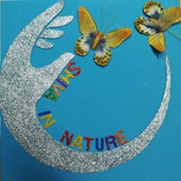                                                    Lep pozdrav                                                                           koordinatorica projekta Damjana Nanut                            Datum: Kobarid, 20.11.2019               Vabljene:  Aurora Calvet, Evelina Kravanja, Urška Mlekuž, Irena Stergar, Martina Zorč Melinc, Andreja      Štrukelj, Mateja Černigoj Skočir, Maja Jelenič                                  